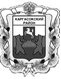 МУНИЦИПАЛЬНОЕ ОБРАЗОВАНИЕ «Каргасокский район»ТОМСКАЯ ОБЛАСТЬДУМА КАРГАСОКСКОГО РАЙОНАВ соответствии со ст.5 Регламента Думы Каргасокского района, решением собрания фракции ВПП «Единая Россия» в Думе Каргасокского района от 14.10.2021 года,  решением президиума регионального политического совета Томского регионального отделения ВПП «Единая Россия» «О предложении кандидатуры для избрания на должность Председателя Думы Каргасокского района» от 15.10.2021 года, заслушав предложения депутатов Думы Каргасокского района шестого созыва по  выдвижению  кандидатур на должность Председателя Думы Каргасокского района шестого созыва,Дума Каргасокского района РЕШИЛА:РЕШЕНИЕРЕШЕНИЕРЕШЕНИЕ03.11.2021                      № 82с. Каргасокс. КаргасокО выдвижении  кандидатур на должность Председателя Думы Каргасокского районашестого созыва        1.Внести в бюллетень для тайного голосования по избранию Председателя Думы Каргасокского района шестого созыва кандидатуру:Кирин Иван Васильевич     Заместитель Председателя Думы Каргасокского района 								    И.В. Кирин Глава Каргасокского района							А.П. Ащеулов